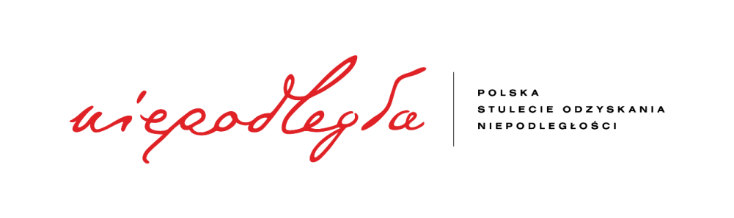 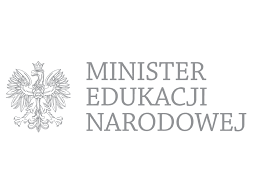 Temat lekcji:  „…Pieśń ujdzie cało”- rola pieśni patriotycznych w dziejach narodu Polskiego.Klasa III TRŻCele ogólne: Pokazanie roli pieśni patriotycznych w dziejach państwa i narodu polskiegoRozwijanie poczucia więzi narodowej Kształtowanie postawy patriotycznej, więzi z krajem ojczystym i świadomości obywatelskiej.Cele szczegółowe:Zachęcanie do poznawania pieśni patriotycznych i hymnów polskichWyzwalanie pozytywnych emocji, dumy narodowej i aktywnej, twórczej postawy.Wyjaśnienie znaczenia: bohaterstwo, szacunek do symboli narodowych dla Polki i PolakaFormy pracy: indywidualna, grupowa.Środki dydaktyczne:  nagrania hymnu i pieśni patriotycznych, korzystanie z Internetu, teksty pieśni patriotycznych dla każdego ucznia, komputer, rzutnikMetody: burza mózgów, pieśni odtwarzane i śpiewane grupowo,  korzystanie z Internetu Przebieg lekcjiWstęp:Czynności organizacyjno-porządkowe: sprawdzenie listy obecności, zapisanie tematu zajęć.Lekcja właściwaWyjaśnienie tematu ,, …pieśń ujdzie cało”- cytat z powieści poetyckiej Adama Mickiewicza ,,Konrad Wallenrod”: PŁOMIEŃ ROZGRYZIE MALOWANE DZIEJE, SKARBY MIECZOWI SPUSTOSZĄ ZŁODZIEJE, PIEŚŃ UJDZIE CAŁO. Dyskusja na temat roli poezji w ,,Pieśni wajdeloty” (poezja jako pomost między pokoleniami, narodowa skarbnica, do której społeczeństwo składa drogocenne opowiadania o losach rodaków, mądre myśli, nawołuje do walki; poezja tyrtejska)Odsłuchanie i odśpiewanie pierwszej zwrotki ,,Mazurka Dąbrowskiego”. – W jakich sytuacjach śpiewamy hymn państwowy? - Jakie wyzwala uczucia, emocje? (burza mózgów)Pieśni utrzymywały w nas przekonanie, że jesteśmy Polakami, więc ,,Jeszcze Polska nie zginęła”.   Pieśni były wołaniem wspólnoty, dawały wzruszenie, dumę, dreszcz emocji. Rozmowa na temat pieśni hymnicznych – religijno narodowych, wojskowych; ,,Gaude Mater Polonia”- hymn królewski ostatnich Piastów ,,Bogurodzica”- koronacyjny Jagiellonów, ,,Boże, coś Polskę”- religijno-narodowy ,,Marsz, marsz Polonia”, ,,Rota”- hymny Polaków w kraju i na emigracji ,,My, Pierwsza Brygada” ,,Czerwone maki na Monte Cassino”- pieśń, która w PRL stała się symbolem ludzi nie godzących się na totalitaryzm komunistyczny. Zaśpiewanie jednej zwrotki ,,Legionów”. Wysłuchanie pieśni z nagrania.Podsumowanie zajęćDyskusja: Czy Pieśń ujdzie cało? Czy historia i Wolność jest w nas? Czy odrabiamy pracę z ,,Wolności Danej i Zadanej? TwardowskaSCENARIUSZ ZAJĘĆ Z WYCHOWAWCĄ REALIZOWANY W RAMACH PROJEKTU
 „GODNOŚĆ, WOLNOŚĆ, NIEPODLEGŁOŚĆ” sfinansowanego ze środków Ministra Edukacji Narodowej 
w ramach Programu Wieloletniego NIEPODLEGŁA na lata 2017-2021.